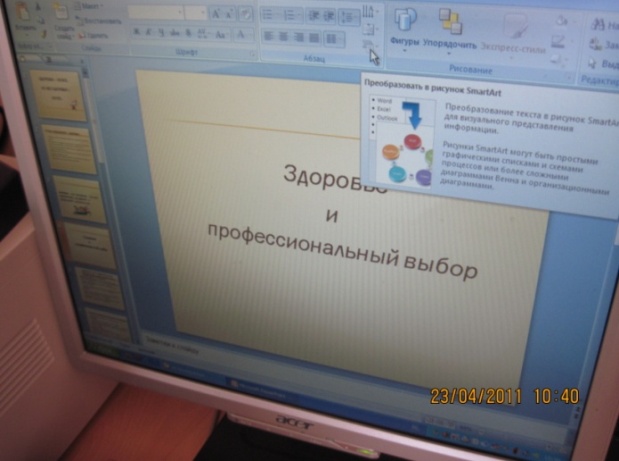 Выпускники 9-х и 11-х классов и их родители!
На базе МОУ «Гимназия №5» реализуется проект 
«Профессиональное самоопределение» или «Чем мне заниматься».
Не определившихся или сомневающихся в выборе профессии 
приглашаем на консультацию и практические занятия 
каждую среду и четверг 
в 13.00 кабинет №19 к Худяковой Людмиле Петровне.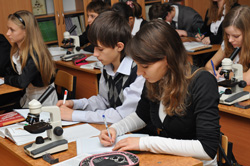 